               	                                         KRAJSKÝ KUŽELKÁŘSKÝ SVAZ ZLÍN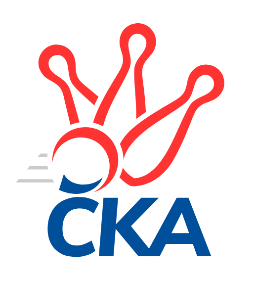 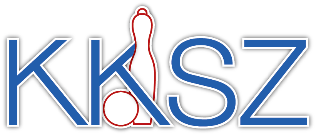                                                                                                Zlín   18.1.2020ZPRAVODAJ ZLÍNSKÉ KRAJSKÉ SOUTĚŽE2019-202012. koloTJ Chropyně 	- TJ Spartak Hluk A	6:0	1685:1528	7.0:1.0	17.1.TJ Spartak Hluk B	- SC Bylnice  B	5:1	1494:1450	5.0:3.0	18.1.KC Zlín D	- TJ Slavia Kroměříž B	2:4	1521:1568	4.0:4.0	18.1.TJ Sokol Machová C	- KK Kroměříž B	5:1	1619:1612	4.0:4.0	18.1.TJ Bojkovice Krons C	- KK Kroměříž C	6:0	1741:1592	6.0:2.0	18.1.Tabulka družstev:	1.	TJ Chropyně	11	10	1	0	53.5 : 12.5 	61.5 : 26.5 	 1639	21	2.	TJ Slavia Kroměříž B	11	8	0	3	41.5 : 24.5 	47.0 : 41.0 	 1580	16	3.	TJ Bojkovice Krons C	11	7	0	4	44.5 : 21.5 	50.0 : 38.0 	 1584	14	4.	TJ Spartak Hluk B	11	5	2	4	39.0 : 27.0 	55.0 : 33.0 	 1519	12	5.	VKK Vsetín D	10	5	1	4	31.0 : 29.0 	46.5 : 33.5 	 1591	11	6.	KK Kroměříž B	11	5	0	6	33.0 : 33.0 	43.5 : 44.5 	 1542	10	7.	SC Bylnice  B	11	5	0	6	28.0 : 38.0 	37.5 : 50.5 	 1477	10	8.	KC Zlín D	11	4	1	6	30.5 : 35.5 	36.5 : 51.5 	 1498	9	9.	TJ Sokol Machová C	11	4	1	6	30.0 : 36.0 	43.0 : 45.0 	 1550	9	10.	TJ Spartak Hluk A	11	2	1	8	18.0 : 48.0 	33.5 : 54.5 	 1541	5	11.	KK Kroměříž C	11	1	1	9	11.0 : 55.0 	26.0 : 62.0 	 1508	3Program dalšího kola:13. kolo31.1.2020	pá	16:30	TJ Slavia Kroměříž B - TJ Spartak Hluk B	31.1.2020	pá	16:30	TJ Chropyně  - KK Kroměříž B				KC Zlín D - -- volný los --	1.2.2020	so	14:00	KK Kroměříž C - TJ Sokol Machová C	1.2.2020	so	17:30	SC Bylnice  B - TJ Bojkovice Krons C		 TJ Chropyně 	1685	6:0	1528	TJ Spartak Hluk A	Lenka Krejčířová	 	 213 	 205 		418 	 2:0 	 367 	 	196 	 171		Tomáš Indra	Jaroslav Krejčíř	 	 197 	 213 		410 	 1:1 	 399 	 	212 	 187		Ondřej Kelíšek	Milan Podaný	 	 195 	 244 		439 	 2:0 	 356 	 	170 	 186		Roman Prachař	Richard Mikeš	 	 212 	 206 		418 	 2:0 	 406 	 	211 	 195		Miroslav Nožičkarozhodčí: ved	 TJ Spartak Hluk B	1494	5:1	1450	SC Bylnice  B	Lenka Farkašovská	 	 207 	 182 		389 	 2:0 	 347 	 	181 	 166		Michal Pecl	Věra Čechová	 	 147 	 168 		315 	 0:2 	 363 	 	167 	 196		Ondřej Novák	Ludvík Jurásek	 	 197 	 218 		415 	 1:1 	 412 	 	230 	 182		Ladislav Strnad	Jiří Pospíšil	 	 197 	 178 		375 	 2:0 	 328 	 	167 	 161		Antonín Strnadrozhodčí:  Vedoucí družstev	 KC Zlín D	1521	2:4	1568	TJ Slavia Kroměříž B	Evžen Štětkař	 	 176 	 198 		374 	 2:0 	 333 	 	175 	 158		Jan Trlica	Karel Skoumal	 	 170 	 180 		350 	 0:2 	 430 	 	229 	 201		Milan Skopal	Matěj Čunek	 	 194 	 193 		387 	 1:1 	 406 	 	218 	 188		Miroslav Macega	Vladimír Čech	 	 177 	 233 		410 	 1:1 	 399 	 	216 	 183		Roman Machálekrozhodčí: Karel Skoumal	 TJ Sokol Machová C	1619	5:1	1612	KK Kroměříž B	Roman Škrabal	 	 181 	 186 		367 	 0:2 	 408 	 	188 	 220		Martin Novotný	Adam Grebeníček	 	 207 	 204 		411 	 2:0 	 379 	 	198 	 181		František Nedopil	Josef Benek	 	 213 	 206 		419 	 1:1 	 408 	 	193 	 215		Stanislav Poledňák	Miroslav Ševeček	 	 196 	 226 		422 	 1:1 	 417 	 	199 	 218		Pavel Vyskočilrozhodčí: 	 TJ Bojkovice Krons C	1741	6:0	1592	KK Kroměříž C	Miroslav Šopík	 	 224 	 182 		406 	 1:1 	 400 	 	190 	 210		Radmila Spurná	Jan Lahuta	 	 249 	 216 		465 	 2:0 	 429 	 	229 	 200		Oldřich Křen	Jakub Lahuta	 	 232 	 227 		459 	 2:0 	 370 	 	207 	 163		Kateřina Spurná	Dominik Slavíček	 	 215 	 196 		411 	 1:1 	 393 	 	192 	 201		Jan Bambuchrozhodčí: Pořadí jednotlivců:	jméno hráče	družstvo	celkem	plné	dorážka	chyby	poměr kuž.	Maximum	1.	Eva Hajdová 	VKK Vsetín D	423.75	292.5	131.2	7.1	4/5	(455)	2.	Milan Skopal 	TJ Slavia Kroměříž B	423.10	290.1	133.0	6.0	5/6	(452)	3.	Milan Podaný 	TJ Chropyně 	419.96	285.1	134.9	5.2	5/5	(449)	4.	Ondřej Kelíšek 	TJ Spartak Hluk A	419.25	291.5	127.8	4.8	6/6	(458)	5.	Adam Grebeníček 	TJ Sokol Machová C	418.85	292.9	126.0	9.5	4/5	(508)	6.	Lenka Krejčířová 	TJ Chropyně 	417.48	287.0	130.4	8.2	5/5	(438)	7.	David Hanke 	TJ Bojkovice Krons C	414.50	289.8	124.7	7.0	5/5	(488)	8.	Richard Mikeš 	TJ Chropyně 	412.92	284.3	128.7	7.6	4/5	(437)	9.	Dita Stratilová 	VKK Vsetín D	410.80	285.4	125.4	5.2	5/5	(471)	10.	Ladislav Strnad 	SC Bylnice  B	408.83	289.5	119.4	7.9	6/6	(451)	11.	Miroslav Macega 	TJ Slavia Kroměříž B	403.55	283.9	119.7	7.2	5/6	(459)	12.	Josef Benek 	TJ Sokol Machová C	402.43	281.1	121.3	10.5	5/5	(424)	13.	Michal Kuchařík 	TJ Chropyně 	401.63	279.0	122.6	8.3	4/5	(416)	14.	Josef Vaculík 	KK Kroměříž B	400.97	275.1	125.9	10.4	5/6	(423)	15.	Ludvík Jurásek 	TJ Spartak Hluk B	400.97	277.2	123.8	5.4	5/5	(430)	16.	Roman Machálek 	TJ Slavia Kroměříž B	400.70	281.7	119.0	8.8	5/6	(431)	17.	Oldřich Křen 	KK Kroměříž C	400.03	279.5	120.6	10.7	6/6	(429)	18.	Miroslav Ševeček 	TJ Sokol Machová C	398.21	286.4	111.8	9.7	4/5	(442)	19.	Petr Foltýn 	VKK Vsetín D	397.72	286.9	110.8	10.4	5/5	(449)	20.	Miroslav Nožička 	TJ Spartak Hluk A	395.67	279.8	115.9	10.5	6/6	(430)	21.	Jaroslav Krejčíř 	TJ Chropyně 	395.20	272.9	122.3	10.0	4/5	(418)	22.	Eva Kyseláková 	TJ Spartak Hluk B	393.19	275.7	117.5	9.6	4/5	(439)	23.	Zdeněk Kočíř 	TJ Spartak Hluk B	393.05	269.7	123.4	8.3	5/5	(421)	24.	Pavel Polišenský 	TJ Slavia Kroměříž B	391.25	271.4	119.9	7.1	4/6	(437)	25.	Věra Skoumalová 	KC Zlín D	390.00	272.2	117.8	8.2	5/6	(427)	26.	Stanislav Poledňák 	KK Kroměříž B	388.04	281.9	106.1	10.2	5/6	(430)	27.	Jiří Pospíšil 	TJ Spartak Hluk B	384.08	278.5	105.5	11.3	4/5	(411)	28.	Tomáš Indra 	TJ Spartak Hluk A	382.87	271.2	111.6	10.4	6/6	(407)	29.	Pavel Vyskočil 	KK Kroměříž B	381.60	271.3	110.3	10.5	5/6	(417)	30.	Martin Novotný 	KK Kroměříž B	381.39	282.2	99.2	13.0	6/6	(408)	31.	Ondřej Novák 	SC Bylnice  B	380.84	269.8	111.0	10.3	5/6	(421)	32.	Zdeněk Rybnikář 	TJ Bojkovice Krons C	380.25	267.0	113.3	12.0	4/5	(401)	33.	Jan Bambuch 	KK Kroměříž C	377.61	269.3	108.3	11.8	6/6	(407)	34.	Radmila Spurná 	KK Kroměříž C	377.53	274.4	103.2	15.1	6/6	(400)	35.	Vladimír Čech 	KC Zlín D	376.97	267.6	109.3	8.9	5/6	(429)	36.	František Nedopil 	KK Kroměříž B	370.13	265.2	104.9	14.4	4/6	(404)	37.	Karel Skoumal 	KC Zlín D	366.40	262.4	104.0	8.9	4/6	(407)	38.	Jan Trlica 	TJ Slavia Kroměříž B	365.33	261.4	103.9	12.3	4/6	(406)	39.	Michal Pecl 	SC Bylnice  B	361.31	263.0	98.3	14.7	6/6	(415)	40.	Kateřina Spurná 	KK Kroměříž C	352.97	266.3	86.7	13.9	6/6	(401)	41.	Karel Večeřa 	KC Zlín D	349.50	253.6	95.9	14.3	4/6	(406)	42.	Roman Prachař 	TJ Spartak Hluk A	341.00	251.0	90.0	15.2	5/6	(356)	43.	Vladimíra Strnková 	SC Bylnice  B	330.83	240.3	90.5	13.5	6/6	(375)	44.	Jiří Hanák 	TJ Sokol Machová C	321.80	234.8	87.0	20.2	5/5	(386)		Jan Lahuta 	TJ Bojkovice Krons C	432.10	289.5	142.6	5.7	2/5	(465)		Jakub Lahuta 	TJ Bojkovice Krons C	419.13	287.9	131.2	7.2	3/5	(475)		Margita Fryštacká 	TJ Sokol Machová C	408.58	280.6	128.0	7.3	3/5	(419)		Petr Dlouhý 	TJ Slavia Kroměříž B	407.75	290.0	117.8	8.8	1/6	(429)		Jan Lahuta 	TJ Bojkovice Krons C	399.33	272.0	127.3	8.0	3/5	(480)		Dominik Slavíček 	TJ Bojkovice Krons C	395.77	284.5	111.3	11.9	3/5	(431)		Luděk Novák 	SC Bylnice  B	394.50	271.0	123.5	9.0	1/6	(399)		Lucie Hanzelová 	VKK Vsetín D	388.87	283.1	105.8	11.1	3/5	(447)		Marie Hnilicová 	KC Zlín D	388.00	274.5	113.5	11.5	2/6	(410)		Michal Růžička 	TJ Slavia Kroměříž B	386.83	271.5	115.3	7.8	3/6	(427)		Lenka Farkašovská 	TJ Spartak Hluk B	380.67	267.7	113.0	11.0	1/5	(397)		Jan Křižka 	TJ Bojkovice Krons C	379.50	273.5	106.0	12.8	2/5	(412)		Miroslav Šopík 	TJ Bojkovice Krons C	374.17	267.0	107.2	13.5	3/5	(406)		Evžen Štětkař 	KC Zlín D	374.00	277.0	97.0	13.0	1/6	(374)		Matěj Čunek 	KC Zlín D	370.75	273.8	97.0	12.0	2/6	(387)		Hana Polišenská 	KC Zlín D	370.17	259.3	110.8	10.5	3/6	(395)		Radek Hajda 	VKK Vsetín D	368.67	260.7	108.0	10.9	3/5	(389)		Adéla Foltýnová 	VKK Vsetín D	361.00	258.5	102.5	15.5	2/5	(381)		Roman Škrabal 	TJ Sokol Machová C	358.50	257.5	101.0	10.0	2/5	(367)		Oldřich Žák 	TJ Sokol Machová C	357.50	265.5	92.0	19.0	2/5	(393)		Kateřina Ondrouchová 	TJ Slavia Kroměříž B	356.00	258.0	98.0	13.0	1/6	(356)		Antonín Strnad 	SC Bylnice  B	351.00	263.9	87.1	17.7	3/6	(374)		Anna Nožičková 	TJ Spartak Hluk A	348.00	258.5	89.5	15.0	1/6	(358)		Tomáš Galuška 	TJ Spartak Hluk A	341.50	261.1	80.4	19.4	2/6	(368)		Rudolf Kadlečík 	KC Zlín D	338.00	246.0	92.0	18.0	1/6	(338)		Věra Čechová 	TJ Spartak Hluk B	329.00	250.7	78.3	17.7	3/5	(356)		Tereza Hanáčková 	KC Zlín D	299.00	229.0	70.0	21.0	1/6	(299)		Romana Kočířová 	TJ Spartak Hluk B	231.00	189.0	42.0	36.0	1/5	(231)Sportovně technické informace:Starty náhradníků:registrační číslo	jméno a příjmení 	datum startu 	družstvo	číslo startu
Hráči dopsaní na soupisku:registrační číslo	jméno a příjmení 	datum startu 	družstvo	18717	Adam Grebeníček	18.01.2020	TJ Sokol Machová C	25328	Matěj Čunek	18.01.2020	KC Zlín D	Zpracoval: Radim Abrahám      e-mail: stk.kks-zlin@seznam.cz    mobil: 725 505 640        http://www.kksz-kuzelky.czAktuální výsledky najdete na webových stránkách: http://www.kuzelky.com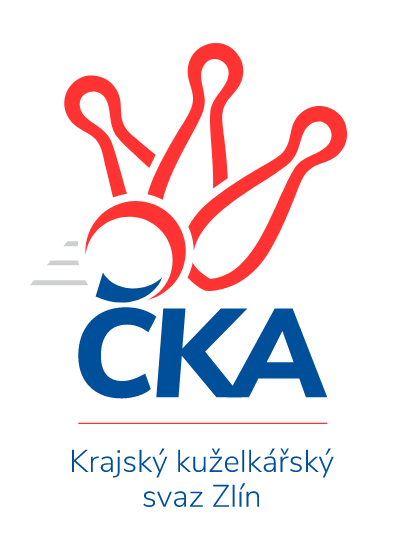 Nejlepší šestka kola - absolutněNejlepší šestka kola - absolutněNejlepší šestka kola - absolutněNejlepší šestka kola - absolutněNejlepší šestka kola - dle průměru kuželenNejlepší šestka kola - dle průměru kuželenNejlepší šestka kola - dle průměru kuželenNejlepší šestka kola - dle průměru kuželenNejlepší šestka kola - dle průměru kuželenPočetJménoNázev týmuVýkonPočetJménoNázev týmuPrůměr (%)Výkon5xJan LahutaBojkovice C4654xMilan SkopalSl. Kroměříž B116.244305xJakub LahutaBojkovice C4593xMilan PodanýChropyně 111.194394xMilan PodanýChropyně 4392xJan LahutaBojkovice C110.984654xMilan SkopalSl. Kroměříž B4303xVladimír ČechZlín D110.834101xOldřich KřenKroměříž C4294xLudvík JurásekHluk B109.874154xMiroslav ŠevečekMachová C4223xMiroslav MacegaSl. Kroměříž B109.75406